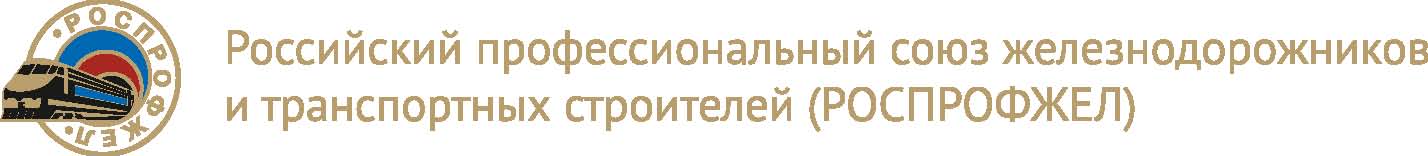 Дорожная территориальная организация Российского профессионального союза железнодорожников и транспортных строителейна Северо-Кавказской железной дороге П Р Е З И Д И У М П О С Т А Н О В Л Е Н И Е 24.02.2022 г.                                 г. Ростов-на-Дону                                         № 11.80О созыве VI-го Пленумакомитета Дорпрофжел на СКжд	В соответствии с 	Уставом РОСПРОФЖЕЛ и планом работы Дорпрофжел на СКжд на I-ый квартал 2022 года, Президиум Дорожной территориальной организации Профсоюза на Северо-Кавказской железной дороге ПОСТАНОВЛЯЕТ:1. Созвать VI-ой Пленум комитета Дорпрофжел на СКжд 11 марта 2022 года на платформе ZOOM. 2. Внести на утверждение Пленума комитета Дорпрофжел на СКжд следующую повестку дня: 2.1. О годовом финансовом отчете Дорпрофжел на СКжд за 2021 год и смете доходов и расходов на 2022 год, о годовом финансовом отчете аппарата Дорпрофжел на СКжд по смете доходов и расходов за 2021 год и смете доходов и расходов на 2022 год.2.2. О поощрениях в Дорпрофжел на СКжд.2.3. Об Общем положении о Координационных Советах, Советах председателей первичных профсоюзных организаций Дорпрофжел на СКжд.      Председатель     Дорпрофжел на СКжд                                                                       М.В.Пружина                                                            